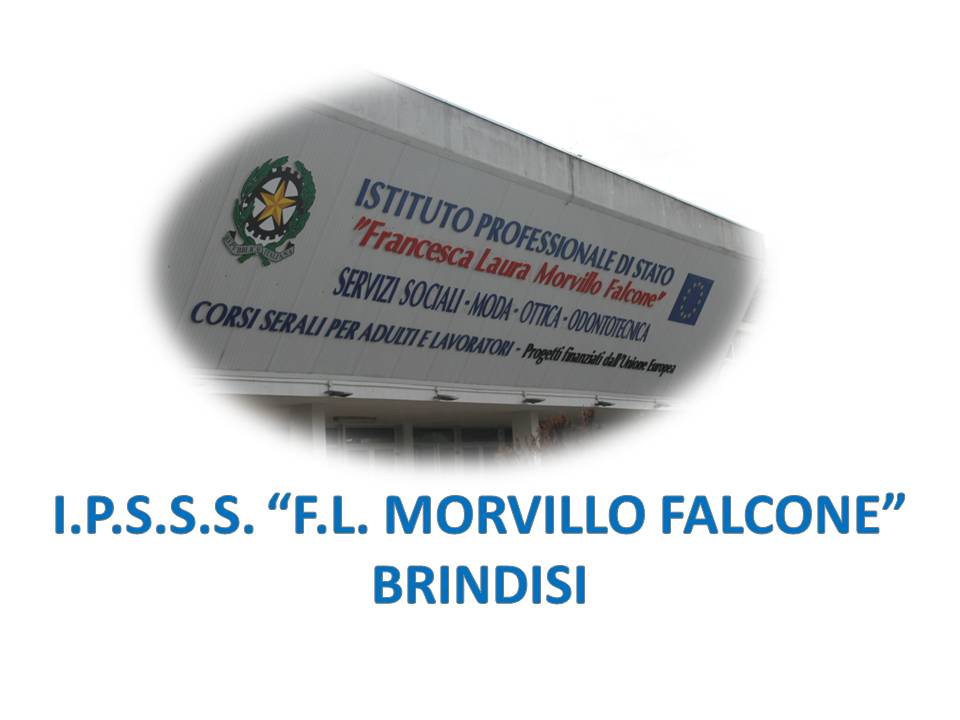 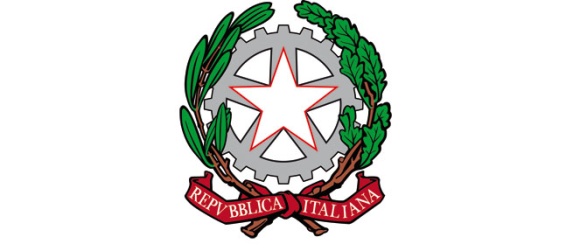 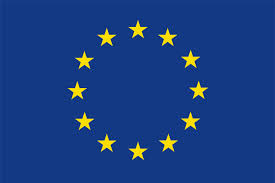 ISTITUTO PROFESSIONALE DI STATO PER I SERVIZI SOCIALI“Francesca Laura MORVILLO FALCONE”Via Galanti, 1 - Tel. 0831/513991brrf010008@istruzione.it – brrf010008@pec.istruzione.it  www.morvillofalconebrindisi.edu.it72100   B R I N D I S IFUNZIONE STRUMENTALE: AREA……DOCENTE/I: …………………………………………………………………………………………. ATTIVITÀ SVOLTA: SINTETICA DESCRIZIONEPUNTI DI FORZA DELLE ATTIVITA’ SVOLTE•	…•	….•	….PUNTI DI DEBOLEZZA DELLE ATTIVITA’ SVOLTE•	…•	….•	….PROPOSTE OPERATIVE PER IL PROSSIMO ANNO SCOLASTICO•	…•	….•	….	                                                           		 IL DOCENTE/I DOCENTI_______________________